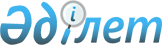 О внесении изменений в решение Мойынкумского районного маслихата от 15 декабря 2011 года № 42-2 "О районном бюджете на 2012 - 2014 годы"
					
			Утративший силу
			
			
		
					Решение Мойынкумского районного маслихата Жамбылской области от 30 ноября 2012 года № 9-2. Зарегистрировано Департаментом юстиции 5 декабря 2012 года за № 1849. Утратило силу в связи с истечением срока применения - (письмо Департамента юстиции Жамбылской области от 11 марта 2013 года № 2-2-17/388)      Сноска. Утратило силу в связи с истечением срока применения - (письмо Департамента юстиции Жамбылской области от 11.03.2013 № 2-2-17/388).

      Примечание РЦПИ:

      В тексте сохранена авторская орфография и пунктуация.

      В соответствии со статьей 109 Бюджетного кодекса Республики Казахстан от 4 декабря 2008 года, статьей 6 Закона Республики Казахстан от 23 января 2001 года «О местном государственном управлении и самоуправлении в Республике Казахстан» и решением Жамбылского областного маслихата от 26 ноября 2012 года № 9-2 «О внесении изменений в решение Жамбылского областного маслихата «Об областном бюджете на 2012-2014 годы» от 7 декабря 2011 года № 41-3» (зарегистрировано в Реестре государственной регистрации нормативных правовых актов за № 1843) районный маслихат РЕШИЛ:



      1. Внести в решение Мойынкумского районного маслихата от 15 декабря 2011 года № 42-2 «О районном бюджете на 2012 - 2014 годы» (зарегистрировано в Реестре государственной регистрации нормативных правовых актов за № 6-7-75, опубликовано 28 декабря 2011 года в газете «Мойынқұм таңы» № 107-108) следующие изменения:



      в пункте 1:



      в подпункте 1):

      цифры «4 107 928» заменить цифрами «4 092 849»;

      цифры «837 713» заменить цифрами «829 028»;

      цифры «7 812» заменить цифрами «11 286»;

      цифры «10 990» заменить цифрами «5 201»;

      цифры «3 251 413» заменить цифрами «3 247 334»;



      в подпункте 2):

      цифры «4 115 163» заменить цифрами «4 100 084»;



      в подпункте 3):

      цифры «39 746» заменить цифрами «47 025»;

      цифры «43 686» заменить цифрами «50 967»;

      цифры «3 940» заменить цифрами «3 942»;



      в подпункте 5):

      цифры «-46 981» заменить цифрами «-54 260»;



      в подпункте 6):

      цифры «46 981» заменить цифрами «54 260»;

      цифры «43 686» заменить цифрами «50 967».



      Приложение № 1, № 4 к указанному решению изложить в новой редакции согласно приложению № 1, № 2 к настоящему решению.



      2. Настоящее решение вступает в силу со дня государственной регистрации в органах юстиции и вводится в действие с 1 января 2012 года.

      

      Председатель сессии                        Секретарь

      районного маслихата                        районного маслихата

      Г. Асатова                                 Ш. Исабеков

Приложение № 1 к решению

Мойынкумского районного маслихата

№ 9-2 от 30 ноября 2012 годаПриложение № 1 к решению

Мойынкумского районного маслихата

№ 42-2 от 15 декабря 2011 года Бюджет Мойынкумского района на 2012 год

Приложение № 2 к решению

Мойынкумского районного маслихата

№ 9-2 от 30 ноября 2012 годаПриложение № 4 к решению

Мойынкумского районного маслихата

№ 42-2 от 15 декабря 2011 года Перечень бюджетных программ развития на 2012-2014 годы
					© 2012. РГП на ПХВ «Институт законодательства и правовой информации Республики Казахстан» Министерства юстиции Республики Казахстан
				КатегорияКатегорияКатегорияКатегорияСумма,

тысяч

тенгеКлассКлассКлассСумма,

тысяч

тенгеПодклассПодклассСумма,

тысяч

тенгеНаименование доходовСумма,

тысяч

тенге123451. ДОХОДЫ4 092 8491Налоговые поступления829 02801Подоходный налог107 5832Индивидуальный подоходный налог107 58303Социальный налог85 3101Социальный налог85 31004Налог на собственность625 2371Налог на имущество595 7893Земельный налог3 8624Налог на транспортные средства24 8365Единый земельный налог75005Внутренние налоги на товары, работы и услуги8 3412Акцизы3 2633Поступления за использование природных и других ресурсов2 5764Сборы за ведение предпринимательской и профессиональной деятельности2 4095Налог на игорный бизнес9308Обязательные платежи, взимаемые за совершение юридически значимых действий и (или) выдачу документов уполномоченными на то государственными органами или должностными лицами2 5571Государственная пошлина2 5572Hеналоговые поступления11 28601Доходы от государственной собственности2815Доходы от аренды имущества, находящегося в государственной собственности28104Штрафы, пени, санкции, взыскания, налагаемые государственными учреждениями, финансируемыми из государственного бюджета, а также содержащимися и финансируемыми из бюджета (сметы расходов) Национального Банка Республики Казахстан5 5001Штрафы, пени, санкции, взыскания, налагаемые государственными учреждениями, финансируемыми из государственного бюджета, а также содержащимися и финансируемыми из бюджета (сметы расходов) Национального Банка Республики Казахстан, за исключением поступлений от организаций нефтяного сектора5 50006Прочие неналоговые поступления5 5051Прочие неналоговые поступления5 5053Поступление от продажи основного капитала5 20101Продажа государственного имущества, закрепленного за государственными учреждениями371Продажа государственного имущества, закрепленного за государственными учреждениями3703Продажа земли и нематериальных активов5 1641Продажа земли5 1002Продажа нематериальных активов644Поступление трансфертов3 247 33402Трансферты из вышестоящих органов государственного управления3 247 3342Трансферты из областного бюджета3 247 334Администратор бюджетных программАдминистратор бюджетных программАдминистратор бюджетных программСумма,

тысяч

тенгеПрограммаПрограммаСумма,

тысяч

тенгеНаименованиеСумма,

тысяч

тенге123452. РАСХОДЫ4 100 08401Государственные услуги общего характера344 508112Аппарат маслихата района (города областного значения)16 690001Услуги по обеспечению деятельности маслихата района (города областного значения)16 530003Капитальные расходы государственного органа160122Аппарат акима района (города областного значения)124 838001Услуги по обеспечению деятельности акима района (города областного значения)110 878003Капитальные расходы государственного органа13 960123Аппарат акима района в городе, города районного значения, поселка, аула (села), аульного (сельского) округа172 241001Услуги по обеспечению деятельности акима района в городе, города районного значения, поселка, аула (села), аульного (сельского) округа167 541022Капитальные расходы государственного органа4 700452Отдел финансов района (города областного значения)15 814001Услуги по реализации государственной политики в области исполнения бюджета района (города областного значения) и управления коммунальной собственностью района (города областного значения)14 467003Проведение оценки имущества в целях налогообложения963018Капитальные расходы государственного органа384453Отдел экономики и бюджетного планированиярайона (города областного значения)14 925001Услуги по реализации государственной политики в области формирования и развития экономической политики, системы государственного планирования и управления района (города областного значения)14 503004Капитальные расходы государственного органа42202Оборона25 267122Аппарат акима района (города областного значения)25 267005Мероприятия в рамках исполнения всеобщей воинской обязанности2 279006Предупреждение и ликвидация чрезвычайных ситуаций масштаба района (города областного значения)22 98803Общественный порядок, безопасность, правовая, судебная, уголовно-исполнительная деятельность3 163458Отдел жилищно-коммунального хозяйства, пассажирского транспорта и автомобильных дорог района (города областного значения)3 163021Обеспечение безопасности дорожного движения в населенных пунктах3 16304Образование2 506 288464Отдел образования района (города областного значения)335 096009Обеспечение дошкольного воспитания и обучения320 917021Увеличение размера доплаты за квалификационную категорию воспитателям детских садов, мини-центров, щкол-интернатов: общего типа, специальных (коррекционных), специализированных для одаренных детей, организаций образования для детей-сирот и детей, оставшихся без попечения родителей, центров адаптации несовершеннолетних за счет трансфертов из республиканского бюджета877040Реализация государственного образовательного заказа в дошкольных организациях образования13 302464Отдел образования, физической культуры и спорта района (города областного значения)1 768 159003Общеобразовательное обучение1 619 261006Дополнительное образование для детей и юношества101 190063Повышение оплаты труда учителям, прошедшим повышение квалификации по учебным программам АОО «Назарбаев интеллектуальные школы» за счет трансфертов из республиканского бюджета722064Увеличение размера доплаты за квалификационную категорию учителям организаций начального, основного среднего, общего среднего образования: школы, школы-интернаты: (общего типа, специальных (коррекционных), специализированных для одаренных детей; организаций для детей-сирот и детей, оставшихся без попечения родителей) за счет трансфертов из республиканского бюджета27 975067Капитальные расходы подведомственных государственных учреждений и организаций19 011466Отдел архитектуры, градостроительства и строительства района (города областного значения)317 958037Строительство и реконструкция объектов образования317 958464Отдел образования района (города областного значения)85 075001Услуги по реализации государственной политики на местном уровне в области образования12 407004Информатицазия системы образования в государственных учреждениях образования района (города областного значения)2 000005Приобретение и доставка учебников, учебно-методических комплексов длягосударственных учреждений образования района (города областного значения)17 693007Проведение школьных олимпиад, внешкольных мероприятий и конкурсов районного (городского) масштаба610012Капитальные расходы государственного органа200015Ежемесячные выплаты денежных средств опекунам (попечителям) на содержание ребенка -сироты (детей-сирот), и ребенка (детей), оставшегося без попечения родителей за счет трансфертов из республиканского бюджета7 923020Обеспечение оборудованием, программным обеспечением детей-инвалидов, обучающихся на дому за счет трансфертов из республиканского бюджета3 242026Ремонт объектов в рамках развития сельских населенных пунктов по программе занятости 202041 00006Социальная помощь и социальное обеспечение152 084123Аппарат акима района в городе, города районного значения, поселка, аула (села), аульного (сельского) округа3 701003Оказание социальной помощи нуждающимся гражданам на дому3 701451Отдел занятости и социальных программ района (города областного значения)124 024002Программа занятости26 816004Оказание социальной помощи на приобретение топлива специалистам здравоохранения, образования, социального обеспечения, культуры и спорта в сельской местности в соответствии с законодательством Республики Казахстан4 736005Государственная адресная социальная помощь10 400006Оказание жилищной помощи100007Социальная помощь отдельным категориям нуждающихся граждан по решениям местных представительных органов17 701010Материальное обеспечение детей-инвалидов, воспитывающихся и обучающихся на дому884016Государственные пособия на детей до 18 лет41 500017Обеспечение нуждающихся инвалидов обязательными гигиеническими средствами и предоставление услуг специалистами жестового языка, индивидуальными помощниками в соответствии с индивидуальной программой реабилитации инвалида11 253023Обеспечение деятельности центров занятости10 634451Отдел занятости и социальных программ района (города областного значения)24 359001Услуги по реализации государственной политики на местном уровне в области обеспечения занятости и реализации социальных программ для населения23 662011Оплата услуг по зачислению, выплате и доставке пособий и других социальных выплат450021Капитальные расходы государственного органа24707Жилищно-коммунальное хозяйство595 373458Отдел жилищно-коммунального хозяйства, пассажирского транспорта и автомобильных дорог района (города областного значения)6 100004Обеспечение жильем отдельных категорий граждан6 100466Отдел архитектуры, градостроительства и строительства района (города областного значения)9 721074Развитие и обустройство недостающей инженерно-коммуникационной инфраструктуры в рамках второго направления программы занятости 20209 721123Аппарат акима района в городе, города районного значения, поселка, аула (села), аульного (сельского) округа4 950014Организация водоснабжения населенных пунктов4 950458Отдел жилищно-коммунального хозяйства, пассажирского транспорта и автомобильных дорог района (города областного значения)41 290012Функционирование системы водоснабжения и водоотведения41 290466Отдел архитектуры, градостроительства и строительства района (города областного значения)501 198006Развитие системы водоснабжения и водоотведения501 198123Аппарат акима района в городе, города районного значения, поселка, аула (села), аульного (сельского) округа8 389008Освещение улиц населенных пунктов4 258009Обеспечение санитарии населенных пунктов2 885011Благоустройство и озеленение населенных пунктов1 246458Отдел жилищно-коммунального хозяйства, пассажирского транспорта и автомобильных дорог района (города областного значения)23 725015Освещение улиц в населенных пунктах6 000018Благоустройство и озеленение населенных пунктов17 72508Культура, спорт, туризм и информационное пространство133 548455Отдел культуры и развития языков района (города областного значения)58 028003Поддержка культурно-досуговой работы58 028465Отдел образования, физической культуры и спорта района (города областногозначения)3 550006Проведение спортивных соревнований на районном (города областного значения) уровне550007Подготовка и участие членов сборных команд района (города областного значения) по различным видам спорта на областных спортивных соревнованиях3 000455Отдел культуры и развития языков района (города областного значения)30 767006Функционирование районных (городских) библиотек29 017032Капитальные расходы подведомственных государственных учреждений и организаций1 750456Отдел внутренней политики района (города областного значения)20 482002Услуги по проведению государственной информационной политики через газеты и журналы18 911005Услуги по проведению государственной информационной политики через телерадиовещание1 571455Отдел культуры и развития языков района (города областного значения)5 901001Услуги по реализации государственной политики на местном уровне в области развития языков и культуры5 701010Капитальные расходы государственного органа200456Отдел внутренней политики района (города областного значения)12 671001Услуги по реализации государственной политики на местном уровне в области информации, укрепления государственности и формированиясоциального оптимизма граждан8 450003Реализация мероприятий в сфере молодежной политики3 621032Капитальные расходы подведомственных государственных учреждений и организаций300006Капитальные расходы государственного органа300465Отдел физической культуры и спорта района (города областного значения)2 149001Услуги по реализации государственной политики на местном уровне в сфере физической культуры и спорта2 14910Сельское, водное, лесное, рыбное хозяйство, особо охраняемые природные территории, охрана окружающей среды и животного мира, земельные отношения127 224454Отдел предпринимательства и сельского хозяйства района (города областного значения)5 817099Реализация мер по оказанию социальной поддержки специалистов5 817473Отдел ветеринарии района (города областного значения)30 670001Услуги по реализации государственной политики на местном уровне в сфере ветеринарии14 244003Капитальные расходы государственного органа7 250005Обеспечение функционирования скотомогильников (биотермических ям)800006Организация санитарного убоя больных животных1 683007Организация отлова и уничтожения бродячих собак и кошек1 000008Возмещение владельцам стоимости изымаемых и уничтожаемых больных животных, продуктов и сырья животного происхождения758009Проведение ветеринарных мероприятий по энзоотическим болезням животных3 697010Проведение мероприятий по идентификации сельскохозяйственных животных1 238463Отдел земельных отношений района (города областного значения)13 297001Услуги по реализации государственной политики в области регулирования земельных отношений на территории района (города областного значения)10 097004Организация работ по зонированию земель3 000007Капитальные расходы государственного органа200473Отдел ветеринарии района (города областного значения)77 440011Проведение противоэпизоотических мероприятий77 44011Промышленность, архитектурная, градостроительная и строительнаядеятельность9 895466Отдел архитектуры, градостроительства и строительства района (города областного значения)9 895001Услуги по реализации государственной политики в области строительства, улучшения архитектурного облика городов, районов и населенных пунктов области и обеспечению рационального и эффективного градостроительного освоения территории района (города областного значения)9 695015Капитальные расходы государственного органа20012Транспорт и коммуникации147 013458Отдел жилищно-коммунального хозяйства, пассажирского транспорта и автомобильных дорог района (города областного значения)147 013023Обеспечение функционирования автомобильных дорог147 01313Прочие41 176123Аппарат акима района в городе, города районного значения, поселка, аула (села), аульного (сельского) округа3 421040Реализация мероприятий для решения вопросов обустройства аульных (сельских) округов в реализацию мер по содействию экономическому развитию регионов в рамках Программы «Развитие регионов» за счет целевых трансфертов из республиканского бюджета3 421452Отдел финансов района (города областного значения)13 000012Резерв местного исполнительного органа района (города областного значения)13 000454Отдел предпринимательства и сельского хозяйства района (города областногозначения)15 900001Услуги по реализации государственной политики на местном уровне в области развития предпринимательства, промышленности и сельского хозяйства15 700007Капитальные расходы государственного органа200458Отдел жилищно-коммунального хозяйства, пассажирского транспорта и автомобильных дорог района (города областного значения8 855001Услуги по реализации государственной политики на местном уровне в области  жилищно- коммунального хозяйства, пассажирского транспорта и автомобильных дорог8 676013Капитальные расходы государственного органа17915Трансферты14 545452Отдел финансов района (города областного значения)14 545006Возврат неиспользованных (недоиспользованных) целевых трансфертов9 145016Возврат, использованных не по целевому назначению целевых трансфертов5 4003. ЧИСТОЕ БЮДЖЕТНОЕ КРЕДИТОВАНИЕ47 025Бюджетные кредиты50 96710Сельское, водное, лесное, рыбное хозяйство, особо охраняемые природные территории, охрана окружающей среды и животного мира, земельные отношения50 967454Отдел предпринимательства и сельского хозяйства района (города областногозначения)50 967009Бюджетные кредиты для реализации мер социальной поддержки специалистов50 9675Погашение бюджетных кредитов3 94201Погашение бюджетных кредитов3 942111Погашение бюджетных кредитов, выданных из государственного бюджета1 800113Погашение бюджетных кредитов, выданных из местного бюджета физическим лицам2 1425. Дефицит бюджета-54 2606. Финансирование дефицита (использование профицита) бюджета54 2607Поступление займов50 96701Внутренние государственные займы50 96702Договоры займа50 96714Обслуживание долга5452Отдел финансов района (города областного значения)5013Обслуживание долга местных исполнительных органов по выплате вознаграждений и иных платежей по займам из областного бюджета516Погашение займов2 137452Отдел финансов района (города областного значения)2 137008Погашение долга местного исполнительного органа перед вышестоящим бюджетом2 1378Используемые остатки бюджетных средств5 43501Остатки бюджетных средств5 435001Свободные остатки бюджетных средств5 435Функциональная группаФункциональная группаФункциональная группаФункциональная группаФункциональная группаСуммаАдминистратор бюджетных программАдминистратор бюджетных программАдминистратор бюджетных программАдминистратор бюджетных программСуммаПрограммаПрограммаПрограммаСуммаНаименованиеНаименованиеСумма04Отдел образования317 958466Отдел архитектуры, градостроительства и строительства района (города областного значения317 958037Строительство и реконструкция объектов образования317 958За счет средств из местного бюджета317 958Строительство детского сада на 140 мест села Мойынкум150 000Строительство школы на 120 учащихся на станции Мынарал167 9587Жилищно-коммунальное хозяйство501 949466Отдел архитектуры, градостроительства и строительства района (города областного значения)501 949006Развитие системы водоснабжения и водоотведения492 228011За счет трансферта из республиканского бюджета312 151Строительство водоснабжения аула Шыганак210 522Строительство водоснабжения аула Мынарал51 629Строительство водоснабжения станции Мынарал50 000015За счет средств из местного бюджета180 077Строительство водоснабжения аула Кушаман145 096Развитие системы водоснабжения и водоотведения аула Шыганак (второе изменение)23 689Софинансирование на проектно-сметную документацию11 292074Развитие и обустройство недостающей инженерно-коммуникационной инфраструктуры в рамках второго направления программы занятости 20209 721011За счет трансферта из республиканского бюджета9 721